Порядок проведения всероссийской олимпиады школьников2014 – 2015 учебном году. 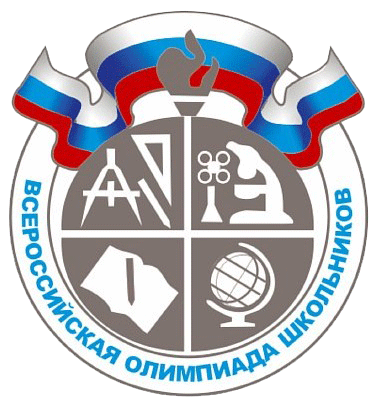 Канск2014Новый порядок проведения школьного и муниципального этапов всероссийской олимпиады школьников.Новый  порядок проведения всероссийской олимпиады школьников  законодательно закреплен Приказом Министерства образования и науки Российской Федерации № 1252 от 18 ноября 2013 года. Он определяет требования к организации всероссийской олимпиады школьников, состав её участников, их права и обязанности, правила определения победителей и призёров, а также устанавливает перечень общеобразовательных предметов, по которым проводится олимпиада и образцы дипломов победителей и призёров заключительного этапа олимпиады.Олимпиада проводится в целях выявления и развития у обучающихся творческих способностей и интереса к научно-исследовательской деятельности, пропаганды научных знаний, отбора лиц, проявивших выдающиеся способности в составы сборных команд Российской Федерации для участия в международных олимпиадах по общеобразовательным предметам.Олимпиада проводится по следующим предметам: математика; русский, английский, немецкий, французский, испанский языки; информатика и ИКТ; физика; химия; биология; экология; география; астрономия; литература; история; обществознание; экономика; право; искусство (мировая художественная культура); физическая культура; технология; основы безопасности жизнедеятельности.4. Олимпиада включает школьный, муниципальный, региональный и заключительный этапы.5. Организаторами олимпиады являются:школьного и муниципального этапов - орган местного самоуправления муниципального района или городского округа, осуществляющий управление в сфере образования;регионального этапа - орган государственной власти субъекта Российской Федерации, осуществляющий государственное управление в сфере образования;заключительного этапа - Министерство образования и науки Российской Федерации. Организаторы олимпиады вправе привлекать к проведению олимпиады образовательные, научные, научно-исследовательские, профессиональные (в соответствии с профилем олимпиады) организации и учебно-методические объединения, общественные организации в порядке, установленном законодательством Российской Федерации. Индивидуальные результаты участников каждого этапа олимпиады заносятся в рейтинговую таблицу результатов участников соответствующего этапа олимпиады по общеобразовательному предмету, представляющую собой ранжированный список участников, расположенных по мере убывания набранных ими баллов. Участники с равным количеством баллов располагаются в алфавитном порядке.Победители и призёры каждого этапа олимпиады награждаются дипломами.Образцы дипломов победителей и призёров олимпиады утверждаются организаторами соответствующего этапа олимпиады. Рабочим языком проведения олимпиады является русский язык (за исключением олимпиад по иностранным языкам).                               Основные нововведения Порядка Общие положения: ―устанавливается перечень общеобразовательных предметов, по которым проводится олимпиада; ―организатор школьного этапа - орган местного самоуправления, осуществляющий управление в сфере образования; ―в пункте проведения олимпиады вправе присутствовать граждане, аккредитованные в качестве общественных наблюдателей.  (См. приложение № 1)―родитель (законный представитель) обучающегося, заявившего о своём участии в олимпиаде, в письменной форме представляет организатору школьного этапа олимпиады согласие на сбор, хранение, использование, распространение (передачу) и публикацию персональных данных своего несовершеннолетнего ребёнка, а также его олимпиадной работы, в том числе в сети «Интернет»; ―в случае нарушения участником олимпиады Порядка представитель организатора олимпиады вправе удалить данного участника олимпиады из аудитории.Проведение олимпиады:―увеличены сроки проведения школьного этапа олимпиады – с 1 сентября по 15 ноября, муниципального – с 16 ноября по 25 декабря; ― задания для каждого этапа разрабатываются предметно-методическими комиссиями следующего этапа олимпиады (за исключением заключительного этапа); ― для прохождения на следующий этап олимпиады необходимо получить минимальное количество баллов, установленное организатором следующего этапа олимпиады (не обязательно быть победителем и призёром предшествующего этапа); ― центральные предметно-методические комиссии олимпиады по каждому общеобразовательному предмету вправе выборочно осуществлять перепроверку выполненных олимпиадных заданий регионального этапа олимпиады; ― участники вправе заявляться на выполнение олимпиадных заданий, разработанных для более старших классов по отношению к тем, в которых они проходят обучение (в случае их прохождения на последующие этапы олимпиады, данные участники выполняют олимпиадные задания, разработанные для класса, который они выбрали);жюри каждого этапа предоставляют протоколы организатору этапа для утверждения. школьный и муниципальный этапы олимпиады  проводятся по заданиям, основанным на содержании образовательных программ общего образования с углубленным изучением общеобразовательных предметов 5-11 классов    (для школьного этапа), 7-11 классов ( для муниципального этапа). конкретные сроки и места проведения устанавливаются организатором соответствующего этапа. победители и призеры прошлого учебного года вправе выполнять олимпиадные задания, разработанные для более старших классов по отношению к тем, в которых они проходят обучение. В случае их прохождения на последующие этапы, данные участники выполняют олимпиадные задания, разработанные для класса, который выбрали на муниципальном этапе.Организация проведения олимпиады:― организаторы олимпиады вправе привлекать к проведению олимпиады образовательные и научные организации, учебно-методические объединения, государственные корпорации и общественные организации; ― состав жюри всех этапов олимпиады должен меняться не менее чем на пятую часть от общего числа членов не реже одного раза в пять лет. алгоритм определения победителей и призеров: призер – если выполнил верно, более 50% заданий, победитель – тот, кто набрал максимальное количество баллов из числа призеров.Функции органов организации и проведения всероссийской олимпиады школьников на каждом этапе.Организатор школьного  этапа  (орган местного самоуправления):- формирует оргкомитет школьного  этапа и утверждает его состав;- формирует жюри школьного  этапа по каждому предмету;- формирует муниципальные предметно-методические комиссии по каждому предмету и утверждает их составы;- утверждает требования к организации и проведению школьного  этапа по каждому предмету, включая критерии  составления и оценивания олимпиадных заданий;-информирует руководителей образовательных организаций и обучающихся о сроках проведения и требованиях к организации школьного этапа;-определяет квоты победителей и призеров школьного этапа;-утверждает результаты олимпиады школьного  этапа по каждому предмету (список победителей и призеров).Организатор муниципального этапа (орган местного самоуправления):- формирует оргкомитет муниципального этапа олимпиады и утверждает его состав;- формирует жюри муниципального этапа по каждому предмету;- устанавливает количество баллов по каждому предмету, необходимое для участия в муниципальном этапе;- определяет организационно-техническую модель организации и проведения олимпиады муниципального этапа;- утверждает требования к организации и проведению муниципального этапа олимпиады по каждому предмету;- информирует всех участников о сроках и требованиях к организации и проведению муниципального этапа;- определяет квоты победителей и призеров муниципального этапа по каждому предмету;- утверждает результаты (список победителей и призеров по каждому предмету);- передает результаты организатору регионального этапа. Оргкомитет школьного этапа: - обеспечивает организацию и координацию проведения школьного этапа олимпиады в соответствии с требованиями; - обеспечивает хранение и конфиденциальность олимпиадных заданий по каждому предмету;- обеспечивает сбор и хранение согласий родителей на публикацию олимпиадной работы участников олимпиады на официальном сайте организатора олимпиады;- осуществляет кодирование олимпиадных работ участников школьного этапа;- несет ответственность за жизнь и здоровье участников олимпиады во время проведения школьного этапа по каждому предмету.Состав оргкомитета школьного этапа формируется из представителей органа местного самоуправления в сфере образования, муниципальных предметно-методических комиссий по всем предметам педагогических и научно-педагогических работников. Оргкомитет муниципального этапа:-обеспечивает организацию и координацию проведения муниципального этапа олимпиады;-обеспечивает хранение и конфиденциальность олимпиадных заданий;-осуществляет кодирование олимпиадных работ;- несет ответственность за жизнь и здоровье участников.Муниципальные предметно-методические комиссии по каждому предмету формируются из числа педагогических, научных, научно-педагогических работников. Данные комиссии:-разрабатывают требования к организации и проведению школьного этапа олимпиады по каждому предмету;-составляют олимпиадные задания и формируют их комплекты;-обеспечивают конфиденциальность олимпиадных заданий на всех этапах разработки и передачи в адрес организатора олимпиады.Приложение № 1. Олимпиадная интернет – среда.Приложение № 2. Интернет – турниры.Приложение № 1Олимпиадная интернет – средаИнтернет-ресурсы для теоретической подготовки к олимпиадам: http://www.intuit.ru/courses.html (сайт Интернет-университета информационных технологий); http://ips.ifmo.ru/ (сайт Российской Интернет-школы информатики и программирования); http://www.olympiads.ru/sng/index.shtml (сайт МИОО, МЦНМО, и оргкомитета Московской олимпиады по информатике для проведения дистанционных семинаров по подготовке к олимпиадам по информатике); http://vzshit.net.ru/ (сайт Всесибирской заочной школы информационных технологий). Интренет-ресурсы с коллекциями олимпиадных задач: http://old.info.rosolymp.ru (сайт с самой большой в России коллекцией задач международных и всероссийских олимпиад по информатике с методическими рекомендациями по их решению); http://www.olympiads.ru/moscow/index.shtml (сайт московских олимпиад по информатике); http://neerc.ifmo.ru/school/russia-team/archive.html (сайт с архивом задач Всероссийских командных олимпиад школьников по программированию); http://contest.ur.ru (сайт Уральских олимпиад по информатике); http://www.olympiads.ru/ (сайт по олимпиадной информатике); http://olimpic.nsu.ru/nsu/archive/2005/index.shtml (сайт открытой Всесибирской олимпиады по программированию им. И.В. Поттосина). Интренет-ресурсы с коллекциями олимпиадных задач и возможностью их тестирования в реальном масштабе времени: http://acm.timus.ru/ (сайт Уральского государственного университета, содержащий большой архив задач с различных соревнований по спортивному программированию).Приложение № 2Интернет  - турнирыСайты интернет-олимпиад для школьников: http://info-online.rusolimp.ru/ (сайт интернет-туров заключительного этапа Всероссийской олимпиады школьников по информатике); http://olymp.ifmo.ru/ (сайт городских интернет – олимпиад школьников Санкт-Петербурга); http://neerc.ifmo.ru/school/io/index.html (сайт интернет-олимпиад по информатике, проводимых жюри Всероссийской командной олимпиады школьников по программированию); http://www.olympiads.ru/online/index.shtml (сайт московских онлайн-олимпиад); http://olimpic.nsu.ru/acmSchool/archive/2006-2007/train2006/index.shtml (сайт тренировочных олимпиад школьников, поддерживаемый Новосибирским государственным университетом). Олимпиадные сайты зарубежных стран: http://acm.uva.es (сайт университета Valladolid с крупнейшей в интернете общедоступной коллекцией задач с возможностью проверки в реальном времени и проведения соревнований по программированию [59]); http://train.usaco.org/usacogate (сайт подготовки к американским олимпиадам по информатике); http://www.acsl.org (Сайт организации American Computer Science League, которая организует соревнования по программированию среди школьников); http://www.topcoder.com/tc (сайт интернет-соревнований компании TopCoder); http://www.inf.bme.hu/contests/tasks (сайт с большим количеством задач, предлагавшихся на соревнованиях по информатике во многих странах); http://www.i-journals.org/olympiads_in_informatics/ (сайт международного журнала «Олимпиады по информатике» (Olympiads in informatics); http://www.ut.ee/boi (сайт Балтийских олимпиад по информатике); http://ipsc.ksp.sk (сайт ежегодных интернет-соревнований по командному программированию); http://www.hsin.hr/coci/ (англоязычный сайт проведения Интернет-олимпиад в Хорватии); http://uoi.kiev.ua (сайт украинских олимпиад школьников по информатике); http://byoi.narod.ru (сайт белорусских олимпиад школьников по информатике).ДЛЯ ЗАМЕТОКМБУ «Муниципальный методический центр»Управления образования г. ИжевскаКонтакты:www.izhmmc.ru – сайт Методического центраizhmmc@udm.net, blinova.mmc@mail.ru – электронная почта8(3412) 40-42-55 –Директор8(3412) 40-42-62 – Заместитель директора, аттестация руководящих работников8(3412) 73-01-77 – Методисты ММЦ по предметам, аттестация педагогических                                 работников